Family Member Eviction Notice Letter TemplateSeptember 15, 2023Emily Johnson456 Oak AvenueYourtown, USA, 67890Dear Emily,Because of your behavior, our living arrangement is not working out. So I'm hereby serving you notice of eviction. You have to be out of my apartment within 30 days, otherwise I'll take legal action.You have not paid rent for three months and have also invited people over without asking me, contrary to our original agreement. I've asked you to stop doing this but to no avail. You've also broken my mirror and damaged my sofa. Photos are enclosed.I will not be responsible for any property that you leave behind here.As you're not on the lease, you have no legal right to be here, and I'm within my rights to notify law enforcement if you don't go. So please find somewhere else to live within the specified 30 days.Sincerely,[Signature]John SmithList of Enclosures: - Photos of damage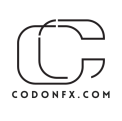 